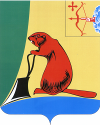 О внесении изменений в Устав муниципального образования Тужинский муниципальный район	В соответствии со статьями 35. 44 Федерального закона от 06.10.2003 № 131-ФЗ «Об общих принципах организации местного самоуправления в Российской Федерации», на основании статьи 21 Устава Тужинского района районная Дума РЕШИЛА:	1. Внести в Устав муниципального образования Тужинский муниципальный район, принятый решением Тужинской районной Думы от 27.06.2005 № 23/257 (с изменениями от 09.08.2005 № 25/279, от 26.03.2007 № 15/142, от 23.11.2007 № 20/180, от 25.01.2008 № 24/207, от 10.11.2008 № 34/270, от 28.01.2009 № 38/303, от 28.01.2009 № 38/304, от 24.07.2009 № 42/347, от 23.12.2009 № 49/389, от 24.03.2010 № 52/412, от 18.06.2010 № 54/449, от 19.11.2010 № 60/488, от 28.11.2012 №12/68, от 06.04.2012 № 16/107) (далее – Устав), следующие изменения:Предложение второе части 3 статьи 7 Устава изложить в следующей редакции:«Официальным опубликованием (обнародованием) муниципального правового акта считается первая публикация его полного текста в районной газете или печатном средстве массовой информации, учреждаемым решением районной Думы.».	1.2. Пункт 4 части 1 статьи 8 Устава дополнить словами «в пределах полномочий, установленных законодательством Российской Федерации».	1.3. Дополнить часть 1 статьи 8.1 Устава пунктами 9-10 следующего содержания:	«9) оказание поддержки общественным объединениям инвалидов, а также созданным общероссийскими общественными объединениями инвалидов организациям в соответствии с Федеральным законом от 24 ноября 1995 года N 181-ФЗ "О социальной защите инвалидов в Российской Федерации";	10) осуществление мероприятий, предусмотренных Федеральным законом  «О донорстве крови и ее компонентов».В статье 21 Устава:а) пункт 6 части 1 дополнить словами «, выполнение работ, за исключением случаев, предусмотренных федеральными законами»;б) пункты 22, 23, 24 части 2 — исключить.	1.5. В статье 28 Устава:	а) часть 10 изложить в следующей редакции:	«10. Гарантии осуществления полномочий главы района определяются Положением, утверждаемым решением районной Думы, в соответствии с федеральным и областным законодательством.»;	б) часть 10.1 -исключить.В части 5 статьи 32 Устава:	а) пункт 6 дополнить словами «в пределах полномочий, установленных законодательством Российской Федерации»;б) пункт 48 считать пунктом 50;в)дополнить пунктами 48 — 49 следующего содержания:«48) оказание поддержки общественным объединениям инвалидов, а также созданным общероссийскими общественными объединениями инвалидов организациям в соответствии с Федеральным законом от 24 ноября 1995 года N 181-ФЗ "О социальной защите инвалидов в Российской Федерации";«49) осуществление мероприятий, предусмотренных Федеральным законом  «Одонорстве крови и ее компонентов;».	1.7. В статье 41 Устава:	а) дополнить частью 3.1 следующего содержания:	«3.1. В собственности района может находиться иное имущество, необходимое для осуществления полномочий по решению вопросов местного значения муниципальных района.»;	б) часть 4 изложить в следующей редакции:	«4. В случаях возникновения у муниципального района права собственности на имущество, не соответствующее требованиям частей 2 – 3.1 настоящей статьи, указанное имущество подлежит перепрофилированию (изменению целевого назначения имущества) либо отчуждению. Порядок и сроки отчуждения такого имущества устанавливаются федеральным законом.».	1.8. Дополнить статью 47 Устава частью 9 следующего содержания:	«9. Администрация района осуществляет муниципальные заимствования в соответствии с Программой муниципальных заимствований на очередной финансовый год, а также предоставляет муниципальные гарантии в соответствии с Бюджетным кодексом Российской Федерации.».2. Зарегистрировать изменения в Устав муниципального образования Тужинский муниципальный район в порядке, установленном Федеральным законом от 21.07.2005 № 97-ФЗ "О государственной регистрации уставов муниципальных образований".Настоящее решение вступает в силу в соответствии с действующим законодательством.Глава района										Л.А.Трушкова